VALLEY PTA’S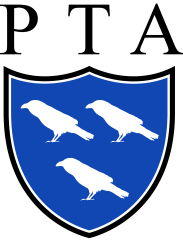 Super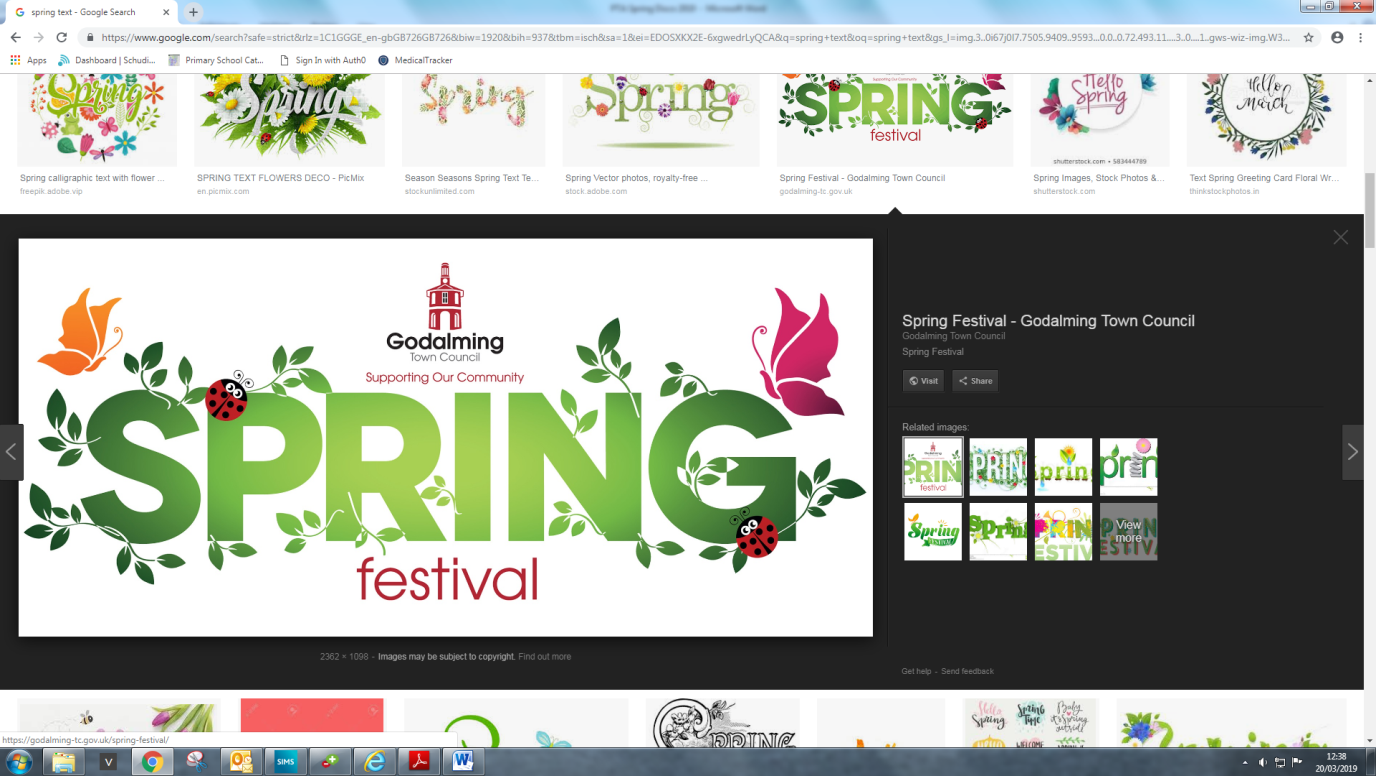 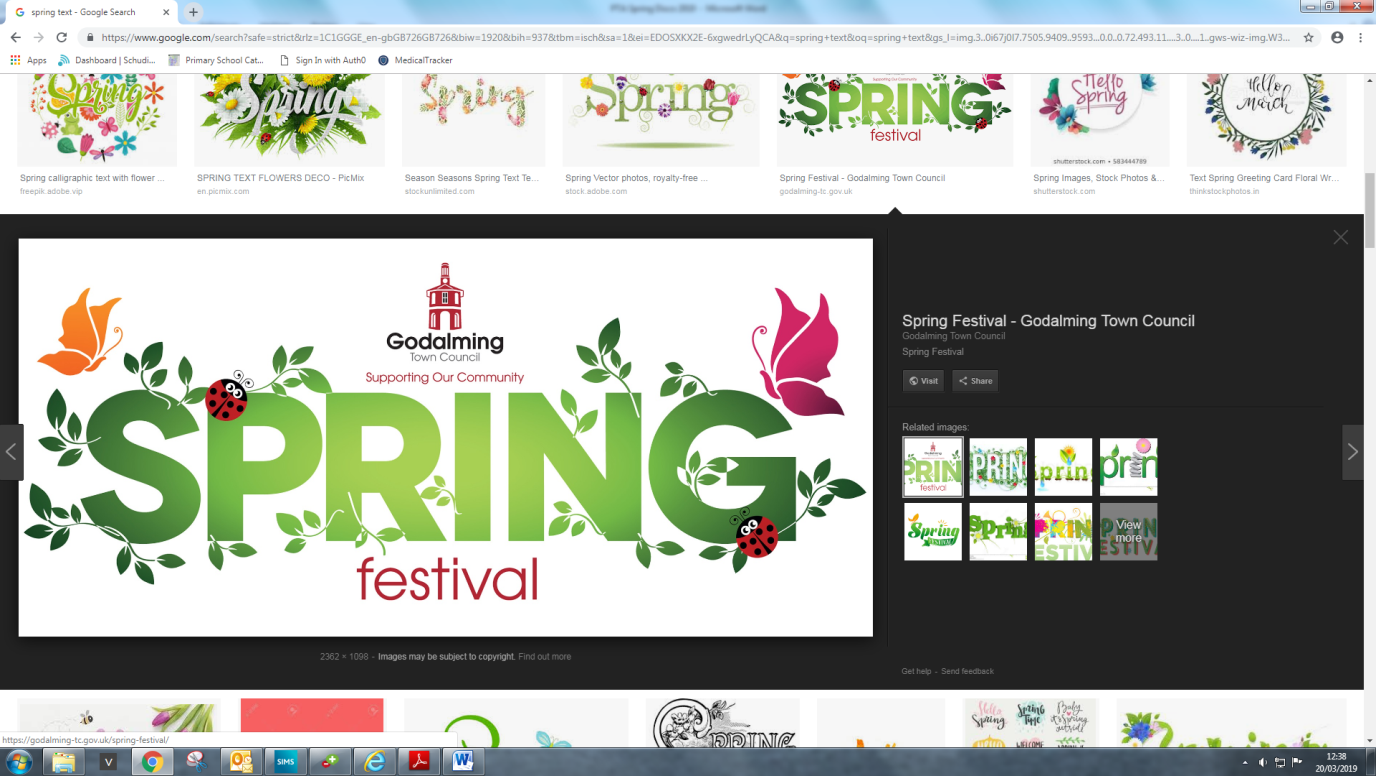 Friday, 29 MarchTeeny Boppers £35.15pm – 6.15pmYears 1-3Divas & Dudes £46.30pm – 7.45pmYears 4-6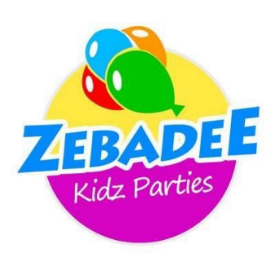 The Valley PTA’s Stonking Spring Disco will be hosted by Zebadee Kidz Parties, who host some of the best parties around. With a professional sound system and disco lights, kids’ entertainers leading age appropriate games and competitions, including dance offs and song requests, as well as providing props, the children will be guaranteed a fun-packed time! As usual there will be glow items, tattoos, drinks, sweets and crisps sold on the night so small change is advised.  Maximum price per item is £2 with most things between 10p-50p.  Tap water is provided free of charge.Payment Please make payments directly online via the ParentMail App. This helps us enormously as this gives us your child’s name/class and payment all in one go. However, if you want to send in cash/cheque (payable to Valley Primary School PTA), you can do so.  Please ensure correct change if paying cash and that envelopes are clearly marked PTA’s Spring Disco. Entrance policyTickets will not be issued but your child’s name will be ‘on the door’ if payment is made.  Please note that entrance to the event is from the top staff car park. Please wait with your child at the top of the steps with their year group to be registered.Please also be aware that you will need to take your child’s coat away with you as there is nowhere to store them at the disco without stealing their valuable party time! Please also note that mobile phones should not be brought to the Disco. Any child found with a mobile phone will have it confiscated for safe keeping until the end of the event.Teeny Boppers 5.15 - 6.15pm - £3.00 eachName and class of child/children:Divas & Dudes 6.30 – 7.45pm - £4.00 eachName and class of child/children:Can you help, please?If you would like to help out at either disco, please add your name/mobile number at the bottom of this sheet and return in an envelope marked up for PTA Spring Disco. It is loud but great fun!!Name:Phone number:Child’s class: